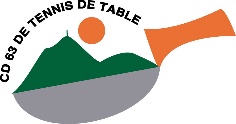 35 rue du  pré la reine                          	 63100 Clermont-Ferrand : 04.73.25.04.33   cd63tt@cd63tt.comLe bulletin d’engagement ci-dessous, à expédier pour le 26 février 2024 dernier délai au CD 63 de Tennis de Table, concerne aussi bien les joueurs et joueuses déjà engagés au Critérium Fédéral que les autres.Tout engagement reçu au Comité après le 26 février 2024 ne sera pas pris en compte.X  Mettre une croix en face du nom, dans la catégorie concernée.OBSERVATIONS : 	Tous les joueurs et joueuses doivent s’inscrire ci-dessous. 		Tous devront se présenter au JA  30 mn avant le début de chaque tableau. Clôture du pointage 10 mn avant l’horaire de début du tableau correspondant. Tout joueur non pointé à l’heure de fin du pointage ne sera pas intégré dans la compétition.POUR LES TABLEAUX INDIVIDUELS COMPORTANT MOINS DE 8 INSCRIPTIONS, IL N’Y AURA PAS DE DOUBLES(*) NB : une jeune fille inscrite dans le tableau -15 F ou dans le tableau -11F peut également s’inscrire en TCD.Tout forfait devra être excusé avant le jour de la compétition auprès du responsable : Didier GOUGIS - 06 26 66 39 63En cas de forfait non excusé, les joueurs(ses) se verront infliger une amende de 20 €N° LicenceNOM - PRENOMPointsTCD(*)- 15 G- 15 F(*)- 11G- 11 F(*)HORAIRES DE DÉBUT DE TABLEAU :HORAIRES DE DÉBUT DE TABLEAU :HORAIRES DE DÉBUT DE TABLEAU :14h15h3015h3015h3015h30Horaire de début du tableau Toutes Catégories Messieurs : 14 hHoraire de début du tableau Toutes Catégories Messieurs : 14 hHoraire de début du tableau Toutes Catégories Messieurs : 14 h